Фамилия, имя___________________________________________________________Дата:_______________Тема урока_____________________________________________________________1. Составьте схему строения атома, электронную и электронно-графическую формулы углерода.2. Дайте сравнительную характеристику аллотропных модификаций углерода.3.Какие свойства (окислительные или восстановительные) проявляет углерод в представленных реакциях? В схеме покажите это стрелками.                              Химические свойства углерода    Окислительные                 C + O 2 = CO 2        Восстановительные                                                    2C +O 2 = 2CO                                                4Al + 3C= Al 4C3                                               2 H 2 + C= CH 4	4.  "Взаимодействие оксида меди (II) с углеродом".Составьте уравнение окислительно-восстановительной реакции и расставьте коэффициенты методом электронного баланса._____________________________________________________________________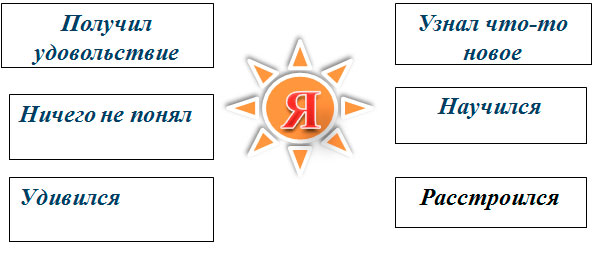 ПризнакиГрафитАлмазКристаллическая решетка, формаЦвет, прозрачностьБлескТвердостьЭлектропроводностьПрименение